發燒病人之護理指導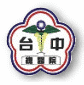 10501審閱發燒時的處理：減少衣物及被蓋，但如有畏寒可給予被蓋保暖以減少不適。保持室內空氣流通，維持室溫24。多喝開水，食用易消化的食物，如牛奶、稀飯。超過可冷敷，用毛巾在冷水中浸溼後放於前額或至於腦後、額前，隨時更換毛巾，以利退燒。超過38℃可使用溫水擦拭身體，建議於服用退燒藥後1小時使用為佳，須避免引起寒顫不適。保持身體清潔乾爽，盜汗時，應更換衣物及擦淨身體。充分的休息，避免出入公共場所，應多增加維他命A、C及D與蛋白質等營養的攝取。水痘、蠶豆症、消化道出血、血小板過低之病人，不可以使用阿斯匹靈退燒。二、如有下列情況，應立即就醫：（一）體溫以上或持續超過 39 ℃，對藥物反應不佳者。（二）愈來愈嗜睡，不易喚醒、劇烈頭痛或頸部僵硬。（三）皮膚有紅疹、紅色斑點或出血傾向。（四）若退燒後仍然昏睡，請盡速就醫。祝您早日康復※急診諮詢電話：04-23934191轉525434國軍臺中總醫院急診室   關心您